Delivering BA Certification Training for Business Students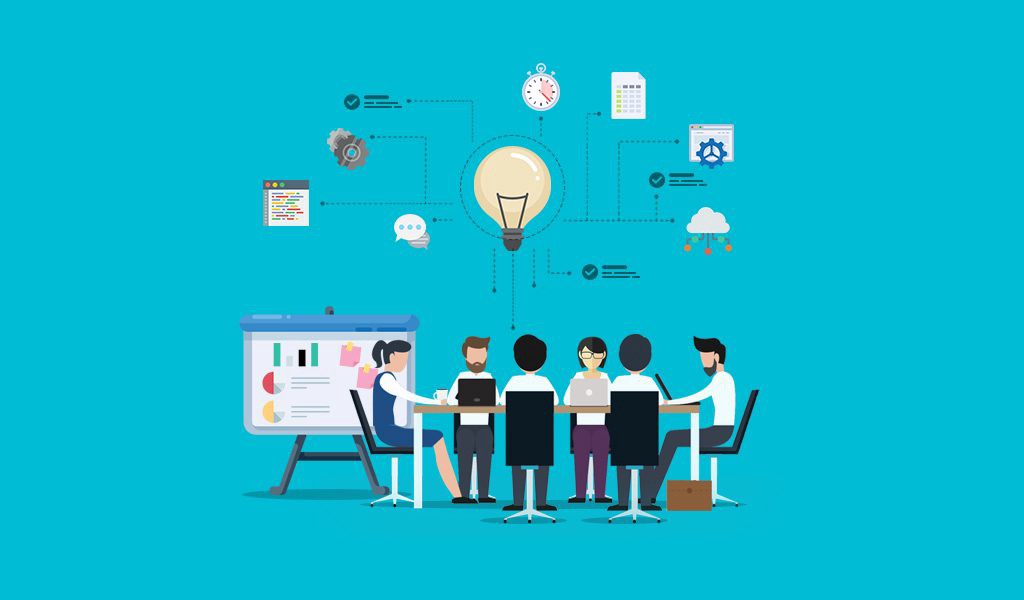 The BriefThe client, a leading management school in India, briefed Adaptive US to assist it deliver business analysis training leading to Entry Level Certification (ECBA) certification from IIBA Canada.  It wanted the students to be certified from International Institute of Business Analysis for better career opportunities.The ChallengeThe client found it difficult to prepare sufficient questions for the examination. The cost to develop the complete curricula for the ECBA certification would have required the client to invest at least 30,000 USD.Our ApproachAdaptive US is world’s #1 IIBA certification training provider. Its exam prep bundle contains, 5000+ BA skill testing questions, 3000+ pages of high-quality content on business analysis, 150+ videos, 1200+ BA job aids, it is undisputed leader in the IIBA certifications space.Adaptive has developed significant content and competency in business analysis training.Our training sessions are delivered as per client need, are highly interactive. Adaptive supports its students till they get certified.Our ApproachAdaptive US is world’s #1 IIBA certification training provider. Its exam prep bundle contains, 5000+ BA skill testing questions, 3000+ pages of high-quality content on business analysis, 150+ videos, 1200+ BA job aids, it is undisputed leader in the IIBA certifications space.Adaptive has developed significant content and competency in business analysis training.Our training sessions are delivered as per client need, are highly interactive. Adaptive supports its students till they get certified.The OutcomeSome of the key successes included:7 students of the business school got jobs as business analysts in a leading technology consulting organizationAccess to complete study aids for ECBA certificationImproved competency of students on Business analysisStudents getting certified in ECBA.The OutcomeSome of the key successes included:7 students of the business school got jobs as business analysts in a leading technology consulting organizationAccess to complete study aids for ECBA certificationImproved competency of students on Business analysisStudents getting certified in ECBA.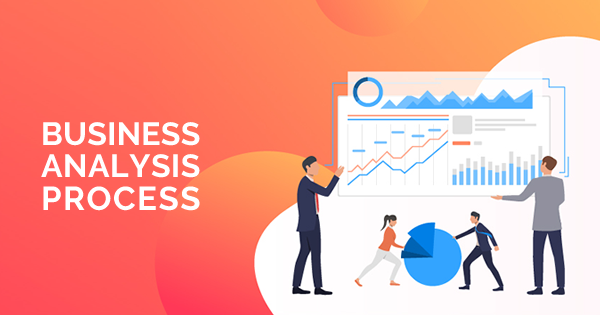 The ConclusionThe program was highly successful with 80% of program participants joining their dream role.Adaptive is in discussion with the business school to introduce other programs on data analysis and cyber security as well.